Sears “Diversity Your Way” project.   Sears has job openings and is hiring.  We hope you will encourage your clients to apply at Sears.  Why apply to Sears?Welcoming and open company cultureStrong support by senior leadership and unit management for disability inclusionEmployee tenure including people with disabilitiesHow to apply at Sears?Jobs.sears.comFilled out an online ApplicationFill out an Online assessment – do you need an accommodation to complete the assessment Sears has  ENABLE you – Enableu@searshc.com that will provide you with support neededReferral Source on application– Select Tangram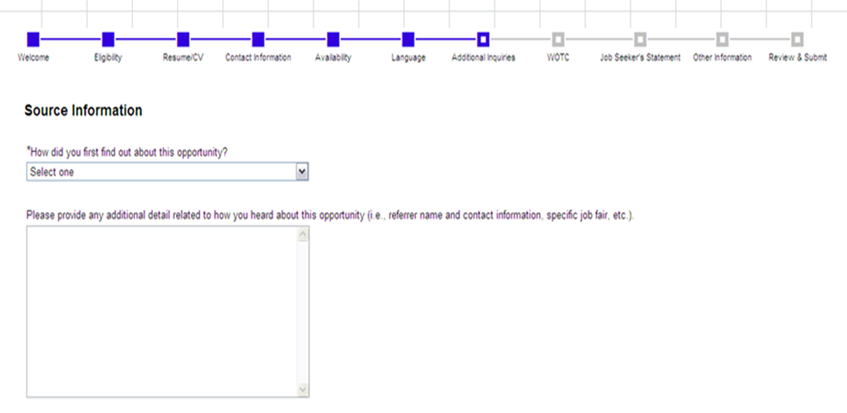 Why Select Tangram? Tangram is a team of disability consultants that work with businesses to support them in their recruitment and hiring of people with disabilities.   We are consulting with Sears and helping them aggressively hire individuals with disabilities by connecting them to local resources. Your clients can get in front of the hiring managers more quicklyAs consultants working with Sears we can help you and your clients with the application process and statusORFill out a profile on www.workforceaccelerator.comThe first job matching database and it’s FREE.   Workforce Accelerator uses a scientific approach to match people with disabilities and veterans to open job positions.  Sears has all job positions listed in Workforce Accelerator.  Workforce Accelerator can help identify which position best Match your experience and abilities with positions at Sears. For more information you can contact swhite@thetangramway.org